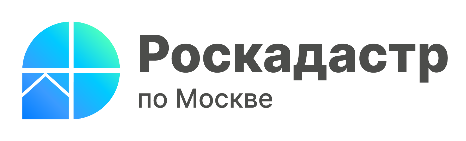 Эксперты столичного Роскадастра рассказали о видах обременений недвижимостиКомпания продолжает отвечать на популярные вопросы граждан Заключая сделки с недвижимостью, гражданам важно знать, существуют ли ограничения или запреты на интересующее имущество, и какими трудностями это может обернуться. В рубрике «вопрос-ответ» эксперты столичного Роскадастра рассказали какие бывают виды обременений и как можно узнать об их наличии?Вопрос: Какие бывают виды обременений на недвижимость?Ответ: Федеральным законом от 13.07.2015 № 218-ФЗ «О государственной регистрации недвижимости» определены следующие виды обременений на недвижимое имущество:- ипотека - самый распространенный вид обременения, при котором кредитная организация даёт деньги под залог приобретаемой недвижимости;- сервитут - это право лица (лиц) на ограниченное пользование чужим земельным участком;- доверительное управление - это вид обременения, когда собственник имущества передает организации или частному лицу право распоряжаться им так, чтобы оно приносило прибыль- аренда (или наем жилого помещения) – это возмездное предоставление имущества для временного использования;- арест - полный запрет на совершение любых действий с недвижимостью, которые требуют государственной регистрации.Вопрос: Как узнать о наличии обременений на недвижимость?Ответ: Выяснить это можно, получив выписку из Единого государственного реестра недвижимости (ЕГРН). В ней указываются сведения о наличии обременений, в том числе вид (например, аренда ипотека), предмет (например, часть объекта недвижимости), срок, на который установлено обременение, лицо, в пользу которого оно установлено. Если обременений нет, то в данном реквизите будут указаны слова «не зарегистрировано».«Любые обременения могут стать причиной отказа при совершении сделки с недвижимостью и даже судебных разбирательств. Чтобы не потерять время и деньги, гражданам следует проверить юридическую чистоту приобретаемого объекта недвижимости. Сделать это можно при помощи выписки из ЕГРН», - отметил заместитель директора филиала ППК «Роскадастр» по Москве Алексей Некрасов. Заказать и получить выписку из ЕГРН можно с помощью электронных сервисов на сайте Росреестра и Роскадастра, а также на портале Госуслуг или обратиться с соответствующим запросом в МФЦ. Вопрос: Как снять обременение после погашения ипотеки?Ответ: Сегодня ряд крупных кредитных организаций самостоятельно подают в Росреестр документы о погашении регистрационной записи об ипотеке в рамках электронного взаимодействия с Росреестром. В этом случае собственнику не нужно подавать никаких документов. В течение 3 дней запись об ипотеке в реестре недвижимости будет погашена. После завершения процедуры банк сам проинформирует, что обременение снято.Если это не было сделано по каким-либо причинам, то собственник недвижимости может самостоятельно снять обременения по ипотеке, обратившись в ближайший МФЦ с соответствующим заявлением и закладной с отметкой об исполнении обязательств. Напомним, по любым вопросам, касающимся деятельности учреждения, можно обращаться по номеру Ведомственного центра телефонного обслуживания (ВЦТО) 8-800-100-34-34 (звонок бесплатный).Контакты для СМИПресс-служба филиала ППК «Роскадастр» по Москве+ 7 (495) 587-78-55 (вн.23-33)press@77.kadastr.rukadastr.ruМосква, шоссе Энтузиастов, д. 14